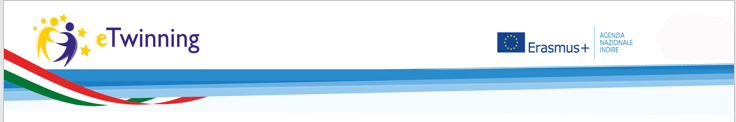 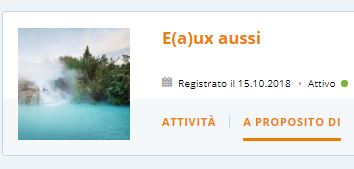 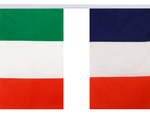 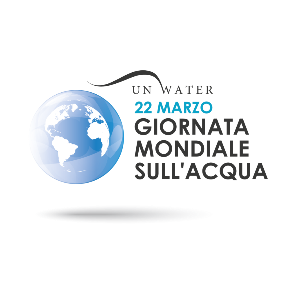 LABORATORIO DIDATTICO 29.03.2019https://twinspace.etwinning.net/76043/pages/page/575425Obiettivi principaliStimolare gli studenti a prendere confidenza con i servizi idrici attivi nel territorio e sensibilizzarliverso il risparmio idrico e l’utilizzo consapevole dell’acqua.- Imparare a riconoscere l’acqua come risorsa primaria da salvaguardare, riconoscere gli aspetticritici che la minacciano e incentivare comportamenti virtuosi con particolare riferimento alconsumo dell’acqua del rubinetto.2. MetodologiaNello sviluppo del percorso, al fine di coinvolgere attivamente gli studenti, viene privilegiato l’approcciointerattivo. A tale scopo è previsto l’utilizzo di metodologie basate sul problem solving e di strumentimultimediali capaci di stimolare la discussione aperta con la classe.3. Temi e attività proposteI principali temi trattati saranno i seguenti:- L’importanza dell’acqua per l’uomo e per l’ambiente e i consumi idrici in Italia e nel mondo.- L’acqua potabile e i vantaggi dell’utilizzo dell’acqua del rubinetto.- La lettura dell’etichetta dell’acqua in bottiglia.- Acqua ed economia circolare: le possibilità di riuso e la valorizzazione degli scarti.Alcune tra le attività proposte:- Nuvola di parole: a ciascun gruppo viene chiesto di pensare e riportare sul tablet tutte le parolecollegate all’idea dell’acqua come risorsa, che andranno a formare una world cloud sullatematica.- Lettura dell’etichetta dell’acqua e definizione dei vari parametri.- Acqua del rubinetto Vs acqua in bottiglia confronto/dibattito per riflettere su: numero e tipologiadi controlli eseguiti sull’acqua potabile, qualità, salute e costo dell’acqua in bottiglia e dell’acquadi rete; trasporto, impatto ambientale e cambiamenti climatici.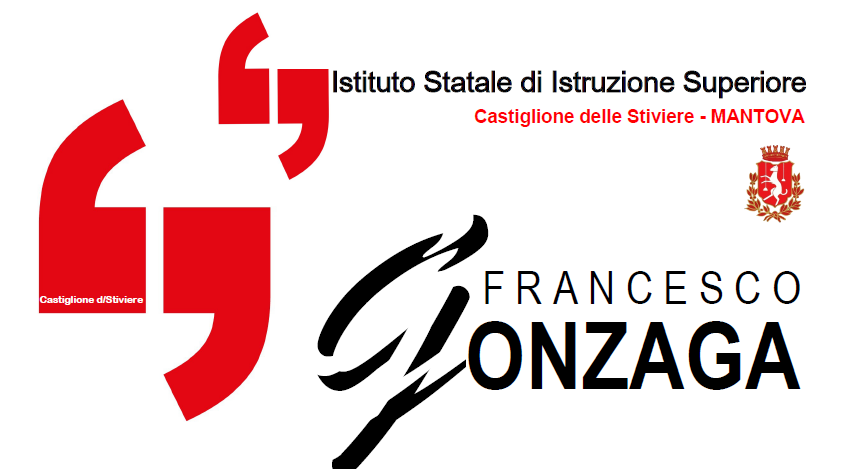 